Samtykkeerklæring i forbindelse med ansøgning om legat fra Zonta  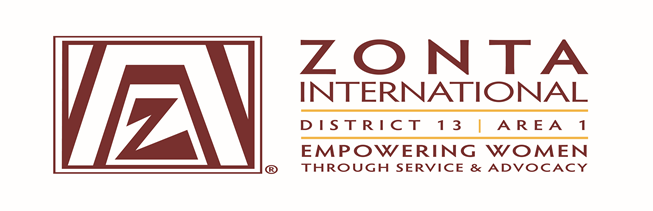 Ved at underskrive denne erklæring giver jeg samtykke til, at Zonta behandler følgende personoplysninger om mig, når jeg ansøger om et legat fra ZontaMit navn, adresse, telefonnummerMin mail adresseMit Cpr-nummerMin ansøgning med CVBankkontonummerJeg kan til enhver tid rette kontakt til Zonta ved projektudvalgt med anmodning om at blive orienteret om indsamling, behandling og videregivelse af mine personoplysninger. Derudover kan jeg anmode om indsigt i de personoplysninger Zonta har om mig, gøre indsigelse mod behandlingen, kræve berigtigelse, sletning eller blokering af personoplysninger, der er urigtige, vildledende eller på lignende måde behandlet i strid med lovgivningen. Personoplysninger slettes 5 år efter modtagelse af legatet.Jeg bekræfter ved min underskrift på denne erklæring, at jeg:er indforstået med, at klubben behandler de nævnte personoplysninger om mig jf. ovenfor, og med at personoplysningerne ikke videregives til tredjeparter uden lovhjemmel.er gjort opmærksom på, at jeg kan klage over behandlingen af mine personoplysninger til Datatilsynet, Borgergade 28, 5, 1300 København K, telefonnummer: 33 19 32 00 eller via e-mail: dt@datatilsynet.dk.er indforstået med, at det er en forudsætning for, at modtage legat fra Zonta, at der altid foreligger et gyldigt samtykke.Navn: ___________________________Adresse: _________________________E-mail: __________________________Dato/måned/årstal: ____________________Underskrift: ___________________________